Карта-схема прилегающей территории № 13Местоположение прилегающей территории (адресные ориентиры)город Мурманск, Ленинский административный округ, ул. Челюскинцев, дом № 30.2. Кадастровый номер объекта (при наличии), по отношению к которому устанавливается прилегающая территория, 51:20:0003043:212.3. Площадь прилегающей территории: 512 кв. м.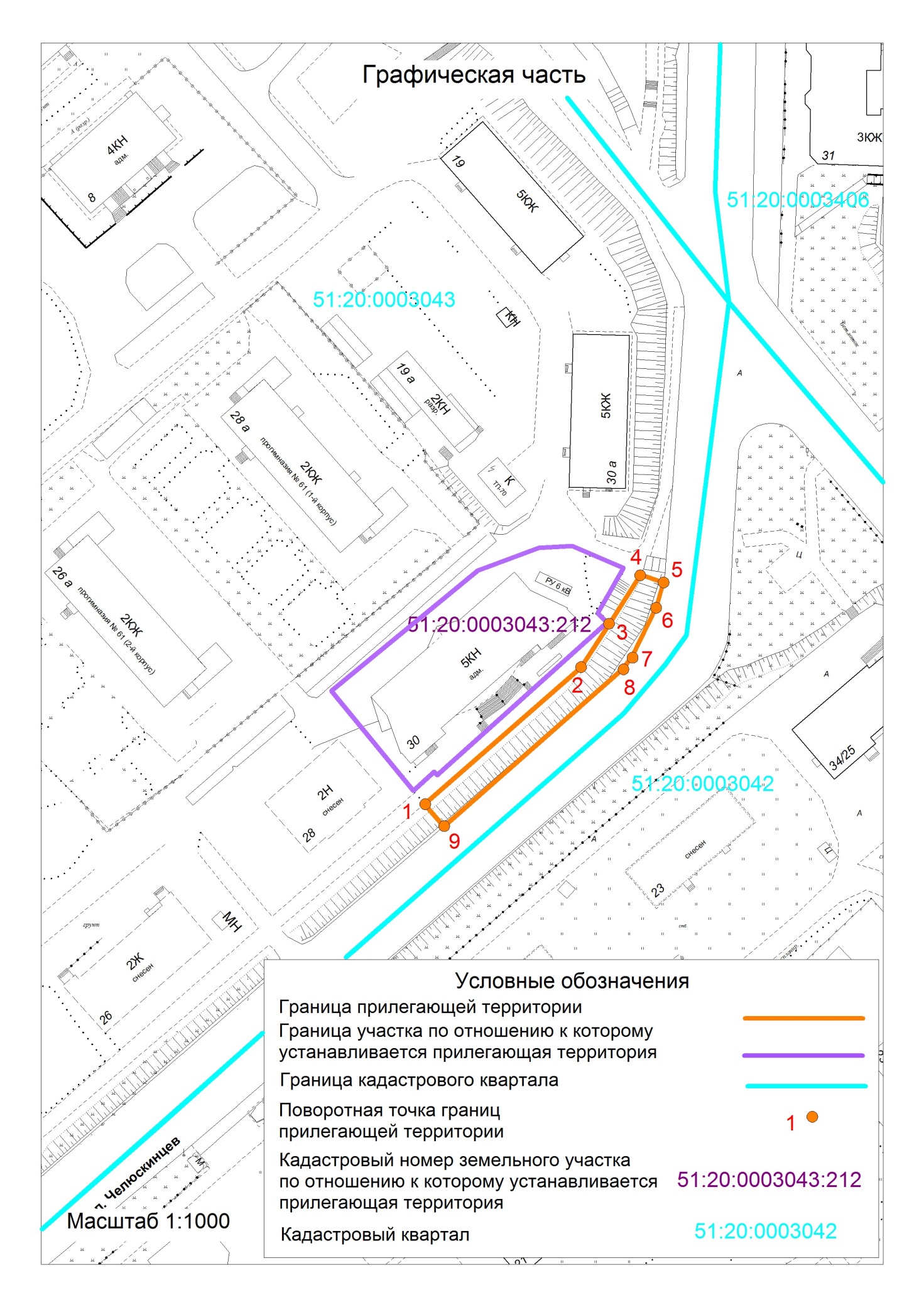 